Szprotawa, <el:data />$##2023-06-13##$$##$##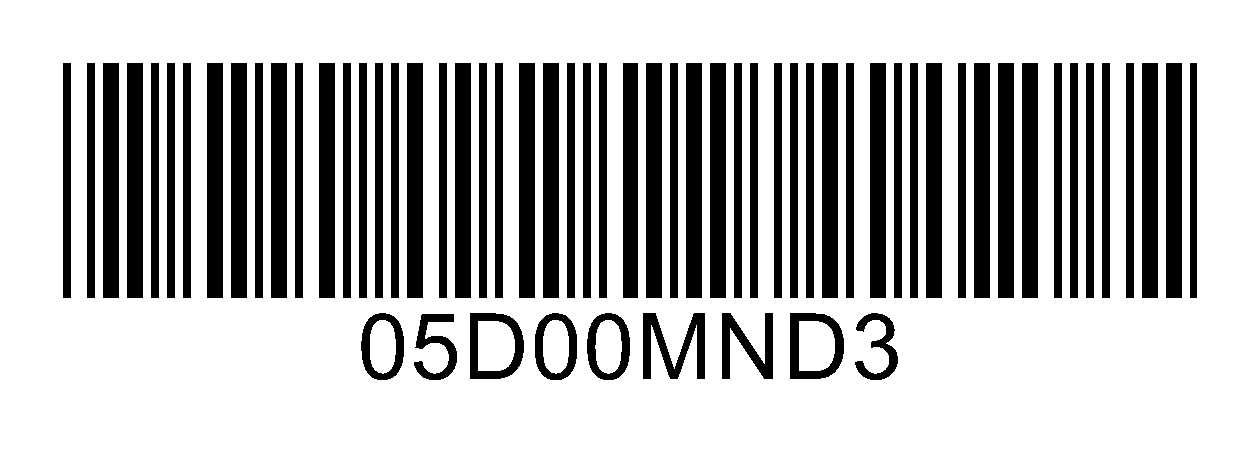 <el:imie><el:imie>Nr sprawy: <el:nr_sprawy>ROŚ.6220.1.2023OBWIESZCZENIENa podstawie art. 49 ustawy z dnia 14 czerwca 1960 r. Kodeksu postępowania administracyjnego 
( tj. Dz.U. z 2023 r. poz. 775) w związku z art. 74 ust. 3, ustawy z dnia 3 października 2008 r. 
o udostępnianiu informacji o środowisku i jego ochronie, udziale społeczeństwa w ochronie środowiska oraz o ocenach oddziaływania na środowisko (t.j. Dz.U. z 2022 r. poz. 1029 z późn. zm.),Burmistrz SzprotawyInformuje strony postępowania, że w dniu dzisiejszym została wydana decyzja o środowiskowych uwarunkowaniach przedsięwzięcia polegającego na: Budowie 10 budynków mieszkalnych jednorodzinnych wraz z niezbędną infrastrukturą techniczną i zagospodarowaniem terenu na działkach ewid. nr 261/4, 262/1, 234/3 obręb Nowa Kopernia, Gmina Szprotawa.W terminie 14 dni od daty wywieszenia niniejszego zawiadomienia, można uzyskać wszelkie niezbędne informacje oraz zgłosić ewentualne uwagi i wnioski do tutejszego Urzędu, pok. nr 3, osobiście lub  telefonicznie pod 
nr tel. 68 376 07 79 w godzinach od 800 - 1400.Data udostępnienia treści decyzji w Biuletynie Informacji Publicznej na stronie internetowej Urzędu 13.06.2023 r.                              Burmistrz Szprotawy               Mirosław Gąsik